19.1.21 Can I locate countries using maps, atlases or globes?Online atlases that might be helpful: https://kids.britannica.com/kids/browse/atlas  http://www.yourchildlearns.com/online-atlas.htm  https://www.factmonster.com/atlas Draw the countries in approximately the right place and label them.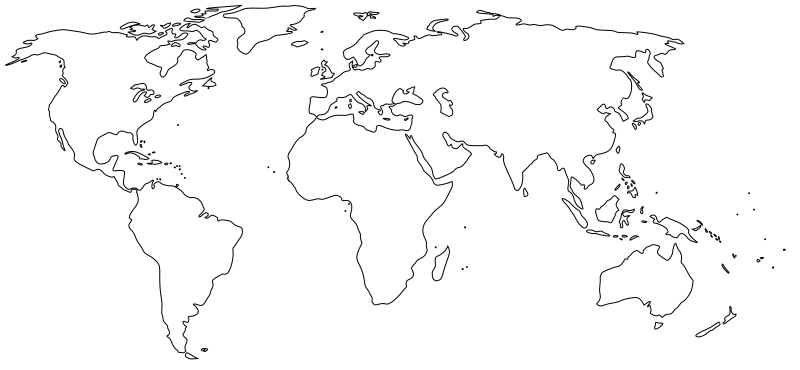 CountryContinent Capital Approximate populationCanada New ZealandSwedenChile Nigeria Bangladesh United Kingdom 